Лес на столеСделайте с малышом вечнозеленый игрушечный лес. Для этого запаситесь метелочками разных трав, веточками деревьев, камушками и опилками.Окрасьте опилки в зеленый, желтый и красный цвета, залив их растворенной в воде краской, а затем высушив. Зеленых опилок должно быть больше - это будут трава и листья, а красные и желтые - цветы. Нанесите на веточки клей и обваляйте в зеленых опилках - готовы могучие дубы и раскидистые клены. Покройте толстый картон клеем и посыпьте его "травой" и "цветами". Лужайка готова. С помощью пластилина укрепите деревья и кусты.Осталось лишь расставить игрушечных зверей - и можно играть.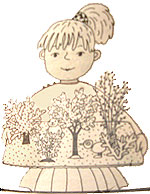 